Agenda 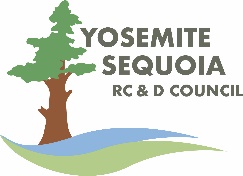  YOSEMITE/SEQUOIA RESOURCE CONSERVATION & DEVELOPMENT COUNCILExecutive Committee MeetingWednesday, January 25, 2022, 9:30 am= Action ItemCall to Order				     	        9:30 a.m.Establish QuorumPresident’s Opening StatementReview/Approve Agenda			 Updates from Executive CommitteeConsent Agenda (A)Approval of Authorizing Continued Use of Remote Teleconferencing Provisions Under AB 361 and Government Code section 54953 (A) (extended to 1/1/24)12/15/22 Meeting Minutes (A)Treasurers Report (A)Bookkeeper review		                    	             Personnel / Executive Committee / Director updatesProjects/Programs Report DiscussionKern CountyMadera County Member UpdateBanking, Signatures Veg Management Conference reviewOld BusinessMOU/Partnership agreements			 New Business Grant Writer (A)ChippersForest Resilience WorkshopClosed Session		As Needed		                   ADJOURN			 	11:00 am	Future Agenda Items & Meeting Date(s)		Full Council Meeting: Thursday, 1/27/23 @10amExecutive Committee Meeting: Thursday, 2/23/23 @9:30Executive Committee Meeting: Thursday, 3/23/23 @9:30Executive Committee Meeting: Wednesday, 4/26/23 @9:30Executive Committee Meeting: Thursday, 4/27/23 @10:00Call-In/Zoom InformationClick: https://us06web.zoom.us/j/86909582528Call in: 669 444 9171Meeting ID: 869 0958 2528